Social Media Kit: Celebrate #ECMCF5Years with Us  Hashtag Use #ECMCF5Years to join the conversation on social mediaGraphicDownload and save the image below for use in your posts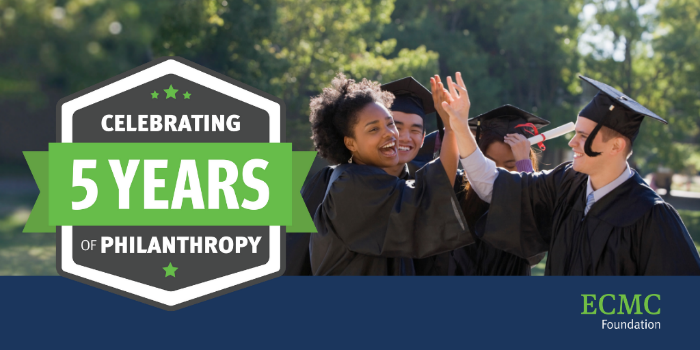 Facebook https://www.facebook.com/ECMCFoundation@ecmcfoundationTwitterhttps://twitter.com/ECMCFoundation@ecmcfoundationLinkedInhttps://www.linkedin.com/company/ECMCFoundation @ecmcfoundationShout out to @ecmcfoundation, which is celebrating five years of philanthropy this month! Once a scholarship organization, the Foundation transitioned to philanthropy to bring large-scale, systemic change to postsecondary education. #ECMCF5Years Our friends at @ecmcfoundation are celebrating five years of philanthropy. Thank you for being great partners and helping us further our mission. #ECMCF5Years In five years, @ecmcfoundation has committed more than $110,000,000 in grants and investments and partnered with 445 organizations across 45 states. Congratulations on the milestone! #ECMCF5YearsCongratulations to @ecmcfoundation for its five year milestone! Our organization is one of the 445 organizations across 45 states it has made grants and investments to. Thank you for making us a part of your story and for partnering with us! #ECMCF5Years Happy anniversary to @ecmcfoundation, which is celebrating five years of philanthropic giving this month! #ECMCF5YearsWe’re proud to be part of @ecmcfoundation’s community of partners and grantees. Happy five years to our friends! #ECMCF5Years